Supplementary MaterialsSupplementary Table 1 - The composition and biomass of the microplankton across the Fram Strait (initial carbon), and the clearance rate and ingestion rate of the Calanus finmarchicus females. Water samples were taken at the chlorophyll maximum using 20L Niskin bottles in May – June 2018. Clearance rates and ingestion rates were calculated by particle removal experiments and grazing equations (Frost, 1972). Ind represents individual females. Mean averages are shown ± standard deviation.Supplementary Figure 1. The change in ratio of carbon (C) to nitrogen (N) in C. finmarchicus individuals. The C and N content of the experimental females did not vary significantly between the start and end of the incubations. Ex represents experiment.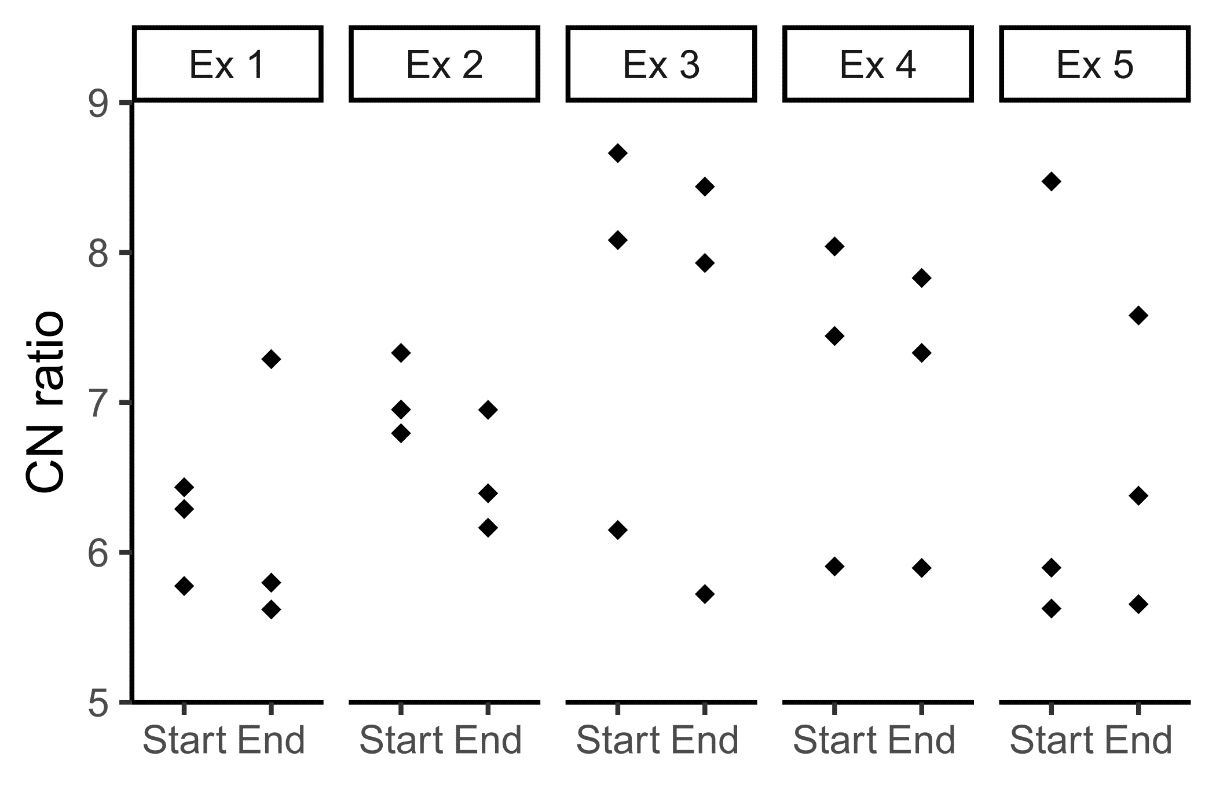 Supplementary Table 2. The carbon (C) and nitrogen (N) content of the experimental female C. finmarchicus caught in the Fram Strait in May to June 2018. Start denotes animals that were preserved immediately after catch and identification. End denotes animals that were caught at the same time as those in Start, but then underwent bottle incubations. Ind represents individual female. Supplementary Figure 2. The relationships between the quantity of available food and the ingestion (A, B, C & D) and egg production rate (E, F & G, H) of C. finmarchicus in bottle-incubation experiments in May and June 2018. The quantity of available food is estimated from using the chlorophyll a   concentration as a proxy (A & E), and calculated using inverted microscopy for all cell types (B & F), for small (S) and large (L) diatoms (C & G), and for dinoflagellates (D & H). Shaded areas show 95 % confidence intervals. R is spearman’s ρ.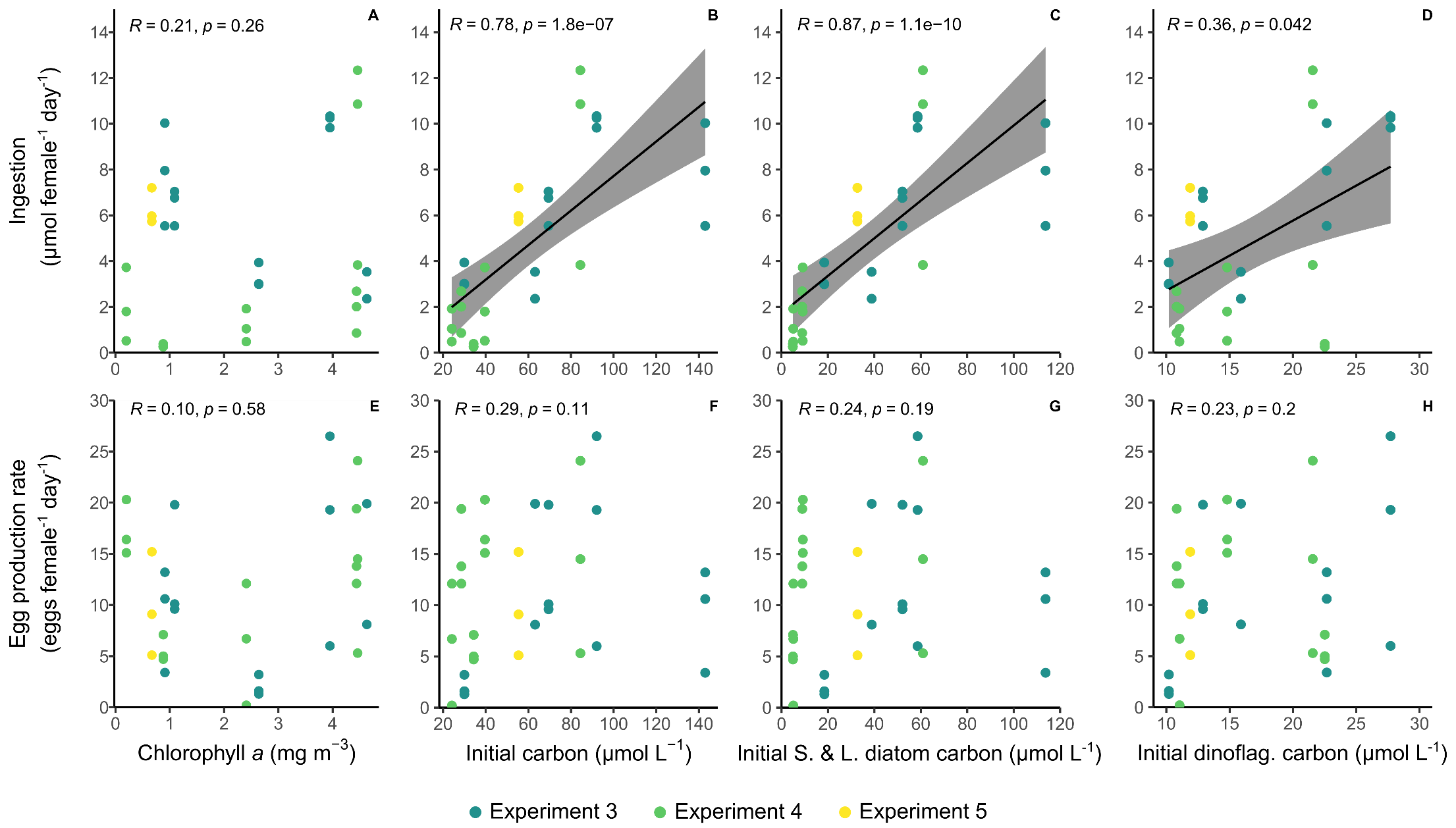 Supplementary Figure 3. Specific ingestion and specific production by C. finmarchicus females in bottle incubation experiments in May to June 2018. The relationship between specific ingestion and specific production is insignificant (ρ = 0.21, p = 0.24).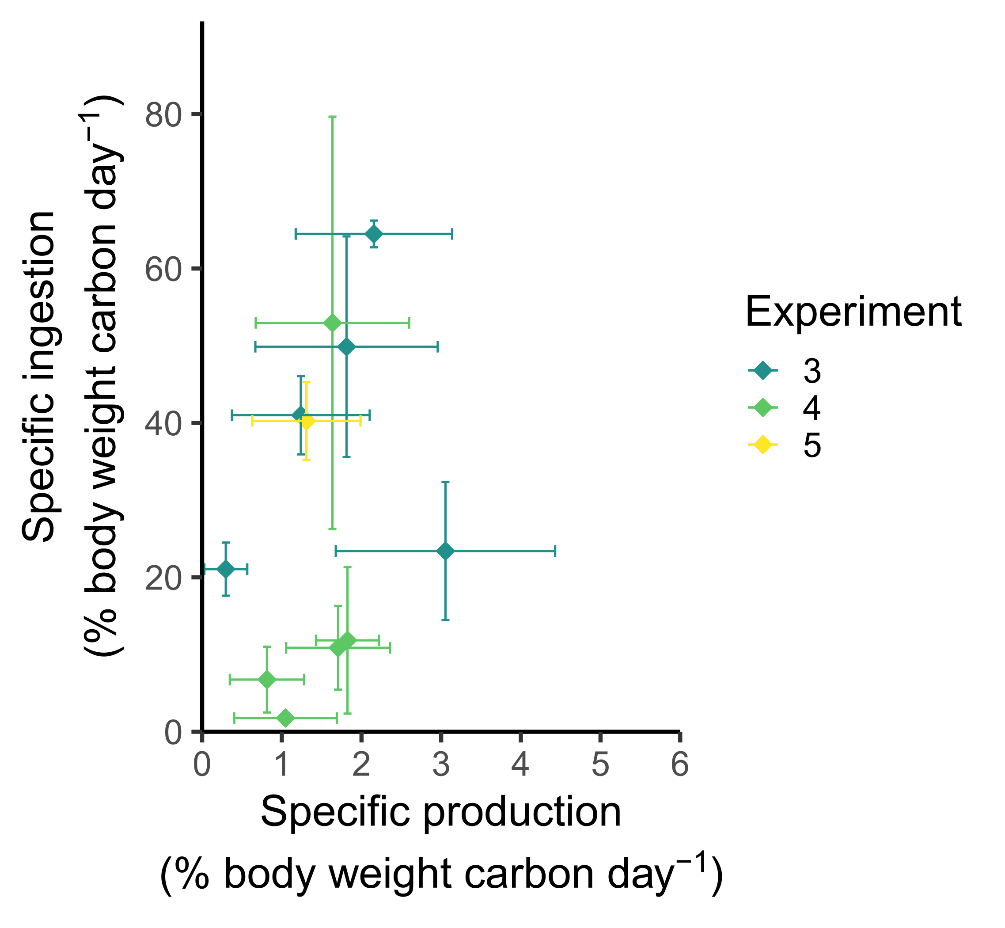 Supplementary Figure 4 – the significant positive correlation between specific egg production and the percentage of females that were spawning in experiments run alongside the experiments detailed here. 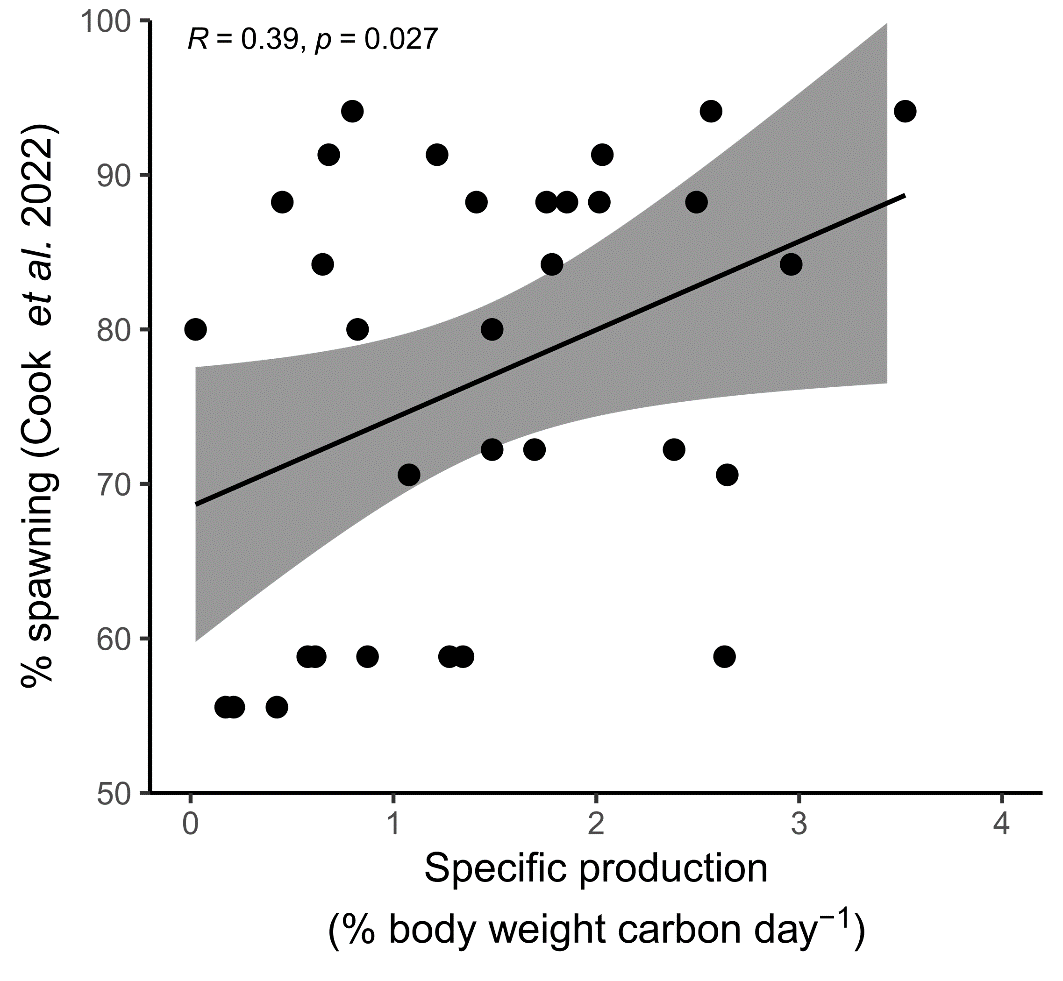 Supplementary Figure 5. Photographs taken of experimental female C. finmarchicus on 21/5/18, showing the lipid sac and gonopore but no obvious ovaries or eggs.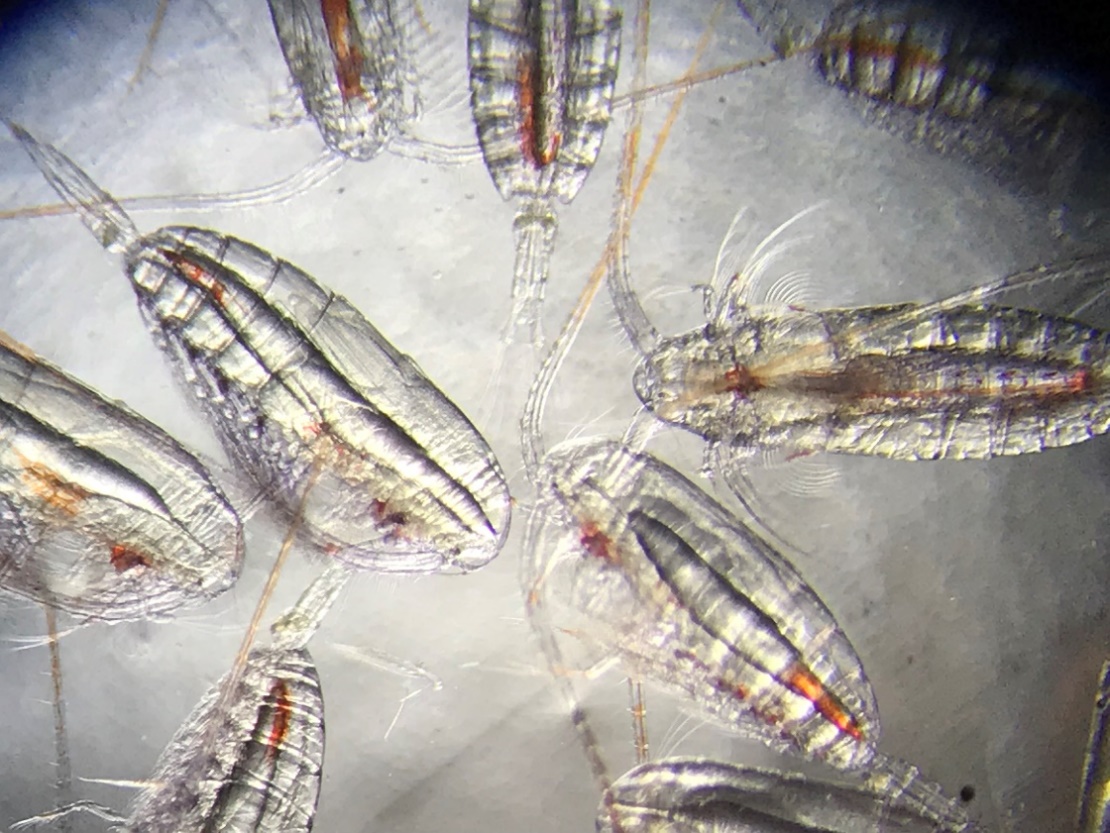 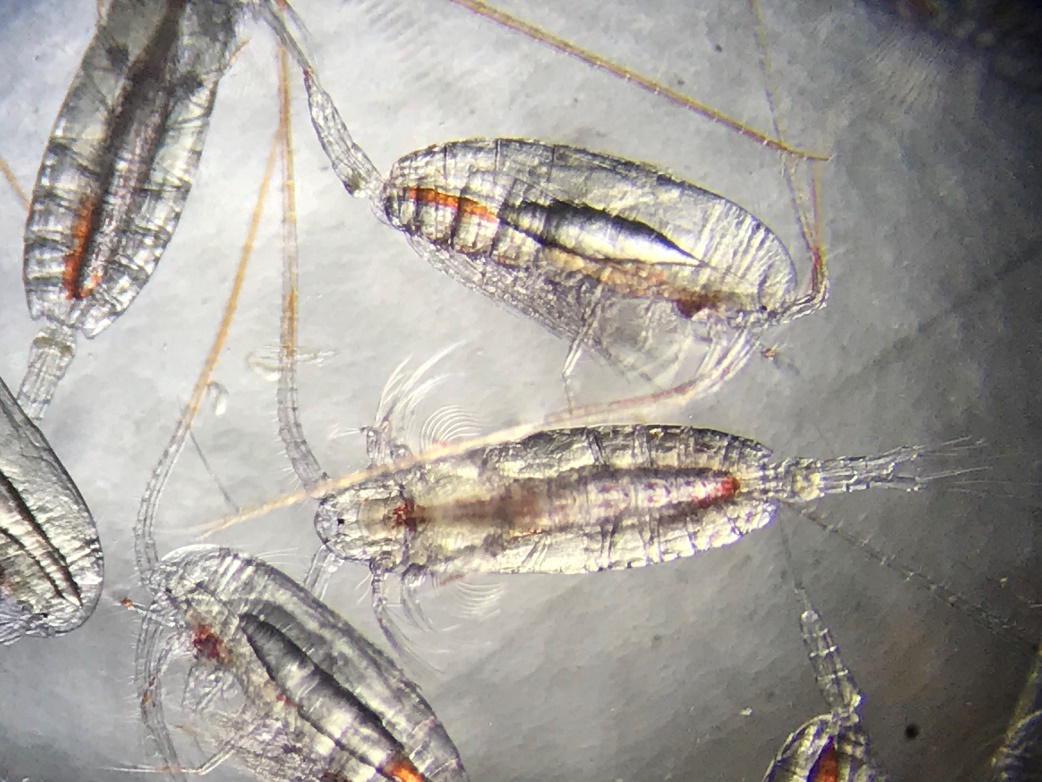 Supplementary Table 3. Egg production rates (EPR) of Calanus finmarchicus in the Arctic. The Arctic Ocean here excludes the Norwegian Sea. Temp. is the ocean temperature at surface/animal sampling depth. False-bottom includes any container that allows eggs to pass but not adults, including those with mesh bottoms and those with narrow elongated ends. Literature search using terms: “Calanus finmarchicus” & “egg production rate” & Arctic giving 624 results. ReferencesFrost, B.W. (1972) Effect of size and concentration of food particles on the feeding behaviour of the marine planktonic copepod Calanus pacificus. Limnology and Oceanography. 1972 (17), 805–815. doi:10.4319/lo.1972.17.6.0805.Hirche, H.J. (1990) Egg production of Calanus finmarchicus at low temperature. Marine Biology. 106 (1), 53–58. doi:10.1007/BF02114674.Hirche, H.J. & Kattner, G. (1993) Egg production and lipid content of Calanus glacialis in spring: indication of a food-dependent and food-independent reproductive mode. Marine Biology. 117 (4), 615–622. doi:10.1007/BF00349773.Hirche, H.J. & Kosobokova, K. (2007) Distribution of Calanus finmarchicus in the northern North Atlantic and Arctic Ocean-Expatriation and potential colonization. Deep-Sea Research Part II: Topical Studies in Oceanography. 54 (23–26), 2729–2747. doi:10.1016/j.dsr2.2007.08.006.Hirche, H.J. & Mumm, N. (1992) Distribution of dominant copepods in the Nansen Basin, Arctic Ocean, in summer. Deep Sea Research Part A, Oceanographic Research Papers. 39 (2 PART 1), 485–505. doi:10.1016/S0198-0149(06)80017-8.Madsen, S.J., Nielsen, T.G., Tervo, O.M. & Söderkvist, J. (2008) Importance of feeding for egg production in Calanus finmarchicus and C. glacialis during the Arctic spring. Marine Ecology Progress Series. 353, 177–190. doi:10.3354/meps07129.Møller, E.F., Bohr, M., Kjellerup, S., Maar, M., Møhl, M., Swalethorp, R. & Nielsen, T.G. (2016) Calanus finmarchicus egg production at its northern border. Journal of Plankton Research. 38 (5), 1206–1214. doi:10.1093/plankt/fbw048.Pasternak, A.F., Arashkevich, E.G., Grothe, U., Nikishina, A.B. & Solovyev, K.A. (2013) Different effects of increased water temperature on egg production of Calanus finmarchicus and C. glacialis. Marine Biology. 53 (5), 547–553. doi:10.1134/S0001437013040085.Swalethorp, R., Kjellerup, S., Dünweber, M., Nielsen, T.G., Møller, E.F., Rysgaard, S. & Hansen, B.W. (2011) Grazing, egg production, and biochemical evidence of differences in the life strategies of Calanus finmarchicus, C. glacialis and C. hyperboreus in Disko Bay, Western Greenland. Marine Ecology Progress Series. 429 (August 2014), 125–144. doi:10.3354/meps09065.Frost, B.W. (1972) Effect of size and concentration of food particles on the feeding behaviour of the marine planktonic copepod Calanus pacificus. Limnology and Oceanography. 1972 (17), 805–815. doi:10.4319/lo.1972.17.6.0805.Hirche, H.J. (1990) Egg production of Calanus finmarchicus at low temperature. Marine Biology. 106 (1), 53–58. doi:10.1007/BF02114674.Hirche, H.J. & Kattner, G. (1993) Egg production and lipid content of Calanus glacialis in spring: indication of a food-dependent and food-independent reproductive mode. Marine Biology. 117 (4), 615–622. doi:10.1007/BF00349773.Hirche, H.J. & Kosobokova, K. (2007) Distribution of Calanus finmarchicus in the northern North Atlantic and Arctic Ocean-Expatriation and potential colonization. Deep-Sea Research Part II: Topical Studies in Oceanography. 54 (23–26), 2729–2747. doi:10.1016/j.dsr2.2007.08.006.Hirche, H.J. & Mumm, N. (1992) Distribution of dominant copepods in the Nansen Basin, Arctic Ocean, in summer. Deep Sea Research Part A, Oceanographic Research Papers. 39 (2 PART 1), 485–505. doi:10.1016/S0198-0149(06)80017-8.Madsen, S.J., Nielsen, T.G., Tervo, O.M. & Söderkvist, J. (2008) Importance of feeding for egg production in Calanus finmarchicus and C. glacialis during the Arctic spring. Marine Ecology Progress Series. 353, 177–190. doi:10.3354/meps07129.Møller, E.F., Bohr, M., Kjellerup, S., Maar, M., Møhl, M., Swalethorp, R. & Nielsen, T.G. (2016) Calanus finmarchicus egg production at its northern border. Journal of Plankton Research. 38 (5), 1206–1214. doi:10.1093/plankt/fbw048.Pasternak, A.F., Arashkevich, E.G., Grothe, U., Nikishina, A.B. & Solovyev, K.A. (2013) Different effects of increased water temperature on egg production of Calanus finmarchicus and C. glacialis. Marine Biology. 53 (5), 547–553. doi:10.1134/S0001437013040085.Swalethorp, R., Kjellerup, S., Dünweber, M., Nielsen, T.G., Møller, E.F., Rysgaard, S. & Hansen, B.W. (2011) Grazing, egg production, and biochemical evidence of differences in the life strategies of Calanus finmarchicus, C. glacialis and C. hyperboreus in Disko Bay, Western Greenland. Marine Ecology Progress Series. 429 (August 2014), 125–144. doi:10.3354/meps09065.ExDayStationTypeInitial carbonClearance rateIngestion rateExDayStation(µmol C L-1)(mL ind-1 day-1)(µmol C ind-1 day-1)31F17Small diatoms37.8 ± 10.2474.65 ± 63.014.1 ± 0.231F17Large diatoms14.3 ± 8.9382.33 ± 150.521.6 ± 0.431F17Pennate diatoms0.2 ± 0.114.33 ± 24.810.0 ± 0.031F17Dinoflagellates12.9 ± 6.6118.38 ± 150.890.6 ± 0.731F17Ciliates1.7 ± 0.4110 ± 95.570.1 ± 0.131F17Flagellates2.7 ± 2.20.00 ± 0.000.0 ± 0.031F17Total69.5 ± 2.66.5 ± 0.832F15Small diatoms13.8 ± 1.2468.96 ± 185.202.0 ± 0.332F15Large diatoms4.6 ± 1.4660.46 ± 131.640.6 ± 0.032F15Pennate diatoms0.1 ± 0.013.79 ± 23.890.0 ± 0.032F15Dinoflagellates10.2 ± 2.5120.39 ± 103.950.5 ± 0.432F15Ciliates0.7 ± 0.031.47 ± 18.170.0 ± 0.032F15Flagellates0.5 ± 0.1214.14 ± 94.180.1 ± 0.032F15Total30.0 ± 2.13.3 ± 0.533F13Small diatoms82.7 ± 15.3273.02 ± 105.763.0 ± 1.533F13Large diatoms31.0 ± 1.987.40 ± 59.321.5 ± 0.733F13Pennate diatoms0.3 ± 0.1134.07 ± 122.950.0 ± 0.033F13Dinoflagellates22.7 ± 10.4247.75 ± 141.002.6 ± 1.233F13Ciliates5.6 ± 1.1199.73 ± 176.880.6 ± 0.533F13Flagellates0.7 ± 0.1130.53 ± 67.860.1 ± 0.033F13Total143.0 ± 8.07.8 ± 2.334F10Small diatoms41.8 ± 20.8296.20 ± 7.382.7 ± 1.134F10Large diatoms16.8 ± 0.7257.63 ± 11.513.0 ± 0.134F10Pennate diatoms0.2 ± 0.032.86 ± 29.530.0 ± 0.034F10Dinoflagellates27.7 ± 7.1371.18 ± 44.983.7 ± 0.434F10Ciliates5.0 ± 1.0230.79 ± 165.970.7 ± 0.534F10Flagellates0.5 ± 0.1222.42 ± 36.930.1 ± 0.034F10Total92.1 ± 29.710.1 ± 0.335FS1Small diatoms17.3 ± 3.2355.63 ± 103.791.2 ± 0.435FS1Large diatoms21.5 ± 3.559.24 ± 41.640.6 ± 0.435FS1Pennate diatoms0.6 ± 0.480.61 ± 78.340.0 ± 0.035FS1Dinoflagellates15.9 ± 0.3118.33 ± 55.821.0 ± 0.435FS1Ciliates7.2 ± 2.4264.88 ± 137.140.8 ± 0.235FS1Flagellates0.6 ± 0.0179.27 ± 9.810.1 ± 0.035FS1Total63.2 ± 2.53.7 ± 1.441F8Small diatoms38.1 ± 14.4306.80 ± 422.814.1 ± 3.541F8Large diatoms22.8 ± 2.1205.47 ± 178.491.8 ± 0.941F8Pennate diatoms0.4 ± 0.1143.37 ± 83.420.0 ± 0.041F8Dinoflagellates21.6 ± 2.3322.60 ± 42.102.9 ± 0.241F8Ciliates1.2 ± 0.3311.88 ± 28.340.2 ± 0.141F8Flagellates0.3 ± 0.1117.12 ± 101.520.0 ± 0.041F8Total84.4 ± 14.99.0 ± 4.542HGIVSmall diatoms6.6 ± 0.127.31 ± 285.250.3 ± 0.342HGIVLarge diatoms2.3 ± 2.2483.41 ± 200.190.4 ± 0.142HGIVPennate diatoms0.7 ± 0.3138.50 ± 66.390.1 ± 0.042HGIVDinoflagellates10.8 ± 0.0157.82 ± 117.780.8 ± 0.542HGIVCiliates6.9 ± 1.8161.75 ± 207.060.3 ± 0.342HGIVFlagellates1.2 ± 0.529.29 ± 35.950.0 ± 0.042HGIVTotal28.6 ± 0.31.9 ± 0.943F4Small diatoms4.9 ± 0.9378.30 ± 459.080.4 ± 0.343F4Large diatoms0.2 ± 0.3147.76 ± 139.540.0 ± 0.043F4Pennate diatoms0.5 ± 0.0135.93 ± 107.150.0 ± 0.043F4Dinoflagellates11.1 ± 0.10.00 ± 0.000.0 ± 0.043F4Ciliates6.7 ± 3.4108.69 ± 153.180.7 ± 0.643F4Flagellates0.8 ± 0.39.24 ± 16.010.0 ± 0.043F4Total24.1 ± 1.81.2 ± 0.744F2Small diatoms8.6 ± 3.082.75 ± 206.740.3 ± 0.244F2Large diatoms0.5 ± 0.4551.60 ± 51.500.1 ± 0.044F2Pennate diatoms1.5 ± 0.556.03 ± 23.910.1 ± 0.044F2Dinoflagellates14.8 ± 0.621.23 ± 36.770.2 ± 0.344F2Ciliates13.2 ± 4.5233.06 ± 167.891.3 ± 1.344F2Flagellates1.0 ± 0.694.89 ± 66.410.1 ± 0.044F2Total39.6 ± 0.22.0 ± 1.645KB0Small diatoms4.9 ± 1.60.00 ± 169.600.0 ± 0.045KB0Large diatoms0.0 ± 0.00.00 ± 0.000.0 ± 0.045KB0Pennate diatoms3.0 ± 1.068.77 ± 22.890.2 ± 0.145KB0Dinoflagellates22.5 ± 7.70.00 ± 0.000.1 ± 0.145KB0Ciliates3.5 ± 1.819.52 ± 33.810.0 ± 0.045KB0Flagellates0.4 ± 0.158.09 ± 50.650.0 ± 0.045KB0Total34.4 ± 12.00.3 ± 0.151ST1Small diatoms28.6 ± 2.1486.53 ± 172.453.0 ± 0.951ST1Large diatoms4.1 ± 2.9402.92 ± 170.920.4 ± 0.151ST1Pennate diatoms0.2 ± 0.03.46 ± 6.000.0 ± 0.051ST1Dinoflagellates11.9 ± 3.0115.33 ± 112.470.8 ± 0.351ST1Ciliates10.5 ± 13.92171.55 ± 139.542.2 ± 0.151ST1Flagellates0.1 ± 0.077.28 ± 67.880.0 ± 0.051ST1Total55.4 ± 16.26.3 ± 0.8ExLengthTimepointC contentN contentC:N(days)(µmol C ind-1)(µmol N ind-1)14Start12.572.006.2914Start13.322.076.4314Start17.323.005.7814End13.242.365.6214End14.492.505.8014End12.491.717.2924Start14.652.007.3324Start11.161.646.7924Start12.911.866.9524End12.322.006.1624End13.242.076.3924End12.411.786.9535Start16.742.078.0835Start14.492.366.1535Start12.991.508.6635End14.151.787.9335End22.902.718.4435End13.072.285.7245Start13.072.215.9145Start21.812.718.0445Start18.072.437.4445End15.652.007.8345End15.152.575.9045End18.322.507.3352Start18.152.148.4752Start13.652.435.6352Start14.742.505.9052End14.572.286.3852End19.482.577.5852End13.322.365.65AreaYearTemp.SeasonExp. typeEPRErrorEPRErrorNotesReference°C(eggs female-1 day-1)SD (* = SE)(% body carbon day-1)SD (* = SE)North Svalbard1987-1 to -1.5SummerFalse-bottom incubations0.3NANANAEggs from only one station(Hirche & Mumm, 1992)East Greenland Shelf19880SummerFalse-bottom incubations19.95.74.51.3Mean(Hirche, 1990)East Greenland Shelf19880SummerFalse-bottom incubations34NANANAMaximum(Hirche, 1990)Central Greenland Sea19890 to 2SummerFalse-bottom incubations4.3NANANA(Hirche & Kosobokova, 2007)Barents Sea1989-1 to -0.5SpringFalse-bottom incubations00NANAPrebloom – all had immature gonads(Hirche & Kattner, 1993)Disko Bay20050SpringBottle incubations40.7*NANAAverage(Madsen et al., 2008)Disko Bay20050SpringBottle incubations447*NANAMaximum(Madsen et al., 2008)Disko Bay2008-1.3Early springBottle incubations0.030.01Pre-bloom(Swalethorp et al., 2011)Disko Bay20081SpringBottle incubations9.71.7Bloom(Swalethorp et al., 2011)Disko Bay20081SummerBottle incubations7.01.0Post-bloom(Swalethorp et al., 2011)Barents Sea20100, 2.5, 5, 7.5, 10SpringFalse-bottom incubation6.3 – 14.5NANA(Pasternak et al., 2013)Disko Bay20120SpringBottle incubations360.05Maximum(Møller et al., 2016)